ДОГОВОР № ______/112-250на оказание платных образовательных услугг. Иркутск                                                                                              «___» ____________202__ г.				                        	Государственное бюджетное учреждение дополнительного профессионального образования «Учебно-методический центр по гражданской обороне, чрезвычайным ситуациям и пожарной безопасности Иркутской области», (далее – ГБУ ДПО «УМЦ ГОЧС и ПБ Иркутской области»), именуемое в дальнейшем «Исполнитель», в лице начальника учреждения Аргуновой Надежды Петровны, действующего на основании Устава, с одной стороны, и ___________________________________________________________________, именуемое в дальнейшем «Заказчик», в лице _________________________________, действующего на основании _____________ с другой стороны, а вместе именуемые «Стороны», заключили  договор о нижеследующем:Предмет договора1.1. Исполнитель предоставляет Заказчику образовательную услугу по реализации дополнительной профессиональной программы профессиональной переподготовки операторского персонала системы обеспечения вызова экстренных оперативных служб по единому номеру «112» «Профессиональная переподготовка персонала системы обеспечения вызова экстренных оперативных служб по единому номеру «112» (далее – образовательная услуга/услуга), а Заказчик обязуется оплатить образовательные услуги.1.2. Исполнитель проводит обучение работников Заказчика в количестве __________ человек (в дальнейшем именуемые – Лицо(а), Слушатель(ли)) по заявке Заказчика согласно подпункту 2.3.3 настоящего Договора.  1.3. Количество Слушателей, сведения об образовании, срок(и), программа(ы) обучения и категория(и) указаны в Приложении № 1.1.4. Платные образовательные услуги предоставляются Исполнителем на базе                    ГБУ ДПО «УМЦ ГОЧС и ПБ Иркутской области», расположенного по адресу: г. Иркутск, ул. Ударника, д. 4.1.5. Платные образовательные услуги предоставляются на основании лицензии на право ведения образовательной деятельности, выданной Службой по контролю и надзору в сфере образования Иркутской области. Регистрационный № 8585 от 24 ноября 2015 года.1.6. Программы реализуются в соответствии с учебным планом, годовым календарным планом и расписанием занятий, разрабатываемым Исполнителем.	1.7. Согласно требованиям пункта 3 статьи 76 Федерального закона от 29 декабря 2012 года № 273-ФЗ «Об образовании в Российской Федерации» к освоению дополнительных профессиональных программ допускаются:	а) лица, имеющие среднее профессиональное и (или) высшее образование;	б) лица, получающие среднее профессиональное и (или) высшее образование.1.8. Заказчик гарантирует соответствие направляемых на обучение Слушателей требованиям, установленным пунктом 1.7 Договора. Права и обязанности сторон2.1. Исполнитель обязуется:2.1.1.	Предоставить Заказчику достоверную информацию о себе и об оказываемых платных образовательных услугах. 2.1.2. Обеспечить для проведения занятий помещения, соответствующие санитарным и гигиеническим требованиям, а также оснащение, соответствующее обязательным нормам и правилам, предъявляемым к образовательному процессу.2.1.3. Зачислить лицо, выполнившего установленные законодательством Российской Федерации, учредительными документами, локальными нормативными актами Исполнителя условия приема (указанные документы размещены на сайте http://umcgochs-irkutsk.ru  на главной странице во вкладке «Сведения об образовательной организации» в разделе «Документы»), в том числе требования к образованию, в качестве Слушателя.2.1.4. Довести до Заказчика информацию, содержащую сведения о предоставлении платных образовательных услуг в порядке и объеме, которые предусмотрены Федеральным законом от 29 декабря 2012 года № 273-ФЗ «Об образовании в Российской Федерации».2.1.5. Качественно, в полном объеме и в согласованные сроки оказать образовательные услуги.2.1.6. Проводить занятия в соответствии с утвержденным расписанием и программой.2.1.7. Сохранить место за Слушателем в случае его отсутствия на занятиях по уважительной причине.2.1.8. После прохождения полного курса обучения, итоговой аттестации в форме экзамена и 100 % оплаты Заказчиком услуг, выдать Слушателю Диплом установленного образа.Слушателям, не прошедшим итоговой аттестации или получившим на итоговой аттестации неудовлетворительные результаты, а также лицам освоившим часть дополнительной профессиональной программы и (или) отчисленным из учреждения, выдается справка об обучении или о периоде обучения по образцу, самостоятельно устанавливаемому Исполнителем  согласно требованиям части 12 статьи 60 Федерального закона от 29 декабря 2012 г. № 273-ФЗ «Об образовании в Российской Федерации».2.1.9. Изготовить Диплом в течение 5 рабочих дней со дня окончания обучения.2.1.10. Не позднее дня начала занятий проинформировать Заказчика о невозможности оказания Услуг направленным на обучение лицам ввиду их несогласия с обработкой Исполнителем их персональных данных и об иных обстоятельствах, которые создают невозможность оказания Услуг, и приостановить оказание Услуг до получения письменных указаний от Заказчика.2.2. Исполнитель вправе:2.2.1. Самостоятельно определять состав специалистов, оказывающих платные образовательные услуги.2.2.2. Требовать от Заказчика и Слушателя соблюдения положений Устава, правил внутреннего распорядка и иных нормативных правовых актов Исполнителя, регламентирующих организацию образовательного процесса.2.2.3. Получать от Заказчика информацию, необходимую для выполнения своих обязательств по настоящему договору.2.2.4. Изменять график предоставления платных образовательных услуг в связи с производственной необходимостью.2.2.5. Применять к Слушателям меры поощрения и меры дисциплинарного взыскания в соответствии с законодательством Российской Федерации, учредительными документами Исполнителя, настоящим Договором и локальными нормативными актами Исполнителя.2.2.6. Отчислить Слушателя в следующих случаях:  2.2.6.1. при его отсутствии на занятиях без уважительной причины на протяжении                           4 (четырех) академических часов.2.2.6.2. неполное освоение Слушателем учебного плана по дополнительной профессиональной программе повышения квалификации (в установленные настоящим Договором сроки);2.2.6.3. за нарушения порядка зачисления в ГБУ ДПО «УМЦ ГОЧС и ПБ Иркутской области», по вине Слушателя/Заказчика (предоставление не достоверных сведении, документов, требуемых при зачислении);2.2.6.4. невозможность надлежащего исполнения обязательств по оказанию платных образовательных услуг вследствие действий (бездействия) Слушателя.2.2.6.5. за нарушение Правил внутреннего распорядка Слушателя.2.2.7. При отсутствии оригинала подписанной заявки на обучение, согласия Слушателя на обработку и распространения его персональных данных, отказаться от оказания Услуг этому Слушателю.2.3. Заказчик обязуется:2.3.1. Принять и оплатить оказанные Исполнителем Услуги в установленный срок в соответствии с условиями настоящего Договора.2.3.2. Обеспечить явку Слушателей на обучение.2.3.3. Оригинал подписанной заявки (форма размещена на сайте http://umcgochs-irkutsk.ru  на главной странице во вкладке «Договоры и заявки на обучение» в разделе «Очное  обучение») направить Исполнителю не позднее 15 (пятнадцать) рабочих дней до начала обучения посредством почтовой связи («Почта России» заказным письмом) или нарочным.    2.3.4. Проинформировать направляемое на обучение лицо о требованиях Федерального закона от 27 июля 2006 г. № 152-ФЗ «О персональных данных», получив предварительное согласие на обработку и распространение Исполнителем его персональных данных по формам Приложения № 2, 3. Оригиналы заполненных и подписанных слушателями вышеуказанных заявлений Заказчик направляет Исполнителю не позднее чем за 15 (пятнадцать) рабочих дней до начала обучения посредством почтовой связи («Почта России» заказным письмом) или нарочным.  2.3.5. При выборе очно - заочной формы обучения по Программам, реализуемым с применением дистанционных образовательных технологий, уведомить Исполнителя о получении согласия каждого лица, получившего возможность доступа к обучению, на обработку его персональных данных, обеспечить доступ Слушателей к системе дистанционного обучения и возможность их идентификации Исполнителем.2.4. Заказчик вправе:2.4.1. Требовать от Исполнителя надлежащего оказания услуг, в соответствии с Договором, а также требовать своевременного устранения выявленных недостатков.2.4.2. Требовать от Исполнителя представления надлежащим образом оформленных документов, подтверждающих оказание услуг, в соответствии с Договором.Оплата услуг и порядок расчетов3.1. Стоимость образовательной услуги составляет: - 250 часов - 28500 (двадцать восемь тысяч пятьсот) рублей 00 копеек за одного Слушателя;- для Слушателей, раннее прошедших обучение в ГБУ ДПО «УМЦ ГОЧС и ПБ Иркутской области» по программе повышения квалификации «Подготовка операторского персонала системы обеспечения вызова экстренных оперативных служб по единому номеру «112»», в объеме 76 часов, стоимость обучения составляет 19500 (девятнадцать тысяч пятьсот) рублей 00 копеек (копия свидетельства о прохождении обучения прилагается к договору). Данная образовательная услуга НДС не облагается, в соответствии с подпунктом 14 пункта 2 статьи 149 Налогового Кодекса Российской Федерации.3.2. Общая сумма договора составляет: ________ (_____________) рублей 00 копеек.3.3. Оплата оказанных Исполнителем услуги осуществляется Заказчиком единовременным платежом в течение 10 (десять) рабочих дней со дня исполнения обязательств по факту оказания услуг на основании выставленного Исполнителем счета и подписания сторонами Акта об оказании услуг.3.4. Исполнитель в течение 3 рабочих дней со дня оказания услуг предоставляет Заказчику подписанный со своей стороны акт об оказании услуг (далее – Акт) в 2 (двух) экземплярах и счет. Заказчик обязуется подписать представленный Акт, скрепить печатью и 1 (один) экземпляр Акта вернуть Исполнителю в течение 5 рабочих дней с момента получения актов.3.5. Обязанность Заказчика по оплате оказанных услуг считается исполненной с даты поступления денежных средств на расчетный счет Исполнителя.4. Ответственность сторон4.1. В случае неисполнения или ненадлежащего исполнения своих обязательств по настоящему договору Стороны несут ответственность, предусмотренную договором и действующим законодательством Российской Федерации. 4.2. При обнаружении недостатка платных образовательных услуг, в том числе оказания их не в полном объеме, предусмотренной программой (частью программы), Заказчик вправе по своему выбору потребовать:4.2.1. безвозмездного оказания образовательных услуг;4.2.2. соразмерного уменьшения стоимости оказанных платных образовательных услуг;4.2.3. возмещения понесенных им расходов по устранению недостатков оказанных платных образовательных услуг своими силами или третьими лицами.4.3. Заказчик вправе отказаться от исполнения настоящего договора и потребовать полного возмещения убытков, если в установленный договором срок недостатки платных образовательных услуг не устранены Исполнителем. 4.4. Заказчик вправе отказаться от исполнения настоящего договора, если им обнаружен существенный недостаток оказанных платных образовательных услуг или иные существенные отступления от условий договора.4.5. Если исполнитель нарушил сроки оказания платных образовательных услуг (сроки начала и (или) окончания оказания платных образовательных услуг и (или) промежуточные сроки оказания платной образовательной услуги) либо если во время оказания платных образовательных услуг стало очевидным, что они не будут осуществлены в срок, Заказчик вправе по своему выбору:4.5.1. назначить исполнителю новый срок, в течение которого Исполнитель должен приступить к оказанию платных образовательных услуг и (или) закончить оказание платных образовательных услуг;4.5.2. поручить оказать платные образовательные услуги третьим лицам за разумную цену и потребовать от исполнителя возмещения понесенных расходов;4.5.3. потребовать уменьшения стоимости платных образовательных услуг;4.5.4. расторгнуть Договор.4.6. Заказчик вправе потребовать полного возмещения убытков, причиненных ему в связи с нарушением сроков начала и (или) окончания оказания платных образовательных услуг, а также в связи с недостатками платных образовательных услуг.4.7. В случае нарушения Заказчиком сроков оплаты Услуг, Заказчик уплачивает Исполнителю пеню в размере 0,1% от цены настоящего договора за каждый день просрочки.4.8. В случае отчисления Слушателя по основаниям, указанным в подпункте 2.2.6 Договора услуга считается оказанной и подлежит оплате в полном объеме в соответствии с частью 2 статьи 781 Гражданского Кодекса РФ услуга.5. Порядок изменения и расторжения договора, разрешения споров5.1. Условия, на которых заключен настоящий Договор, могут быть изменены по соглашению Сторон или в соответствии с законодательством Российской Федерации.5.2. Настоящий Договор может быть расторгнут по соглашению Сторон.5.3. По инициативе Исполнителя договор может быть расторгнут в одностороннем порядке в следующем случае:5.3.1. применение к обучающемуся в соответствии с подпунктом 2.2.6 Договора меры дисциплинарного взыскания (отчисления);5.3.2. просрочка оплаты стоимости платных образовательных услуг;5.4. Действие настоящего Договора прекращается досрочно по обстоятельствам, не зависящим от воли Заказчика и Исполнителя, в том числе в случае ликвидации Исполнителя.5.5. Исполнитель вправе отказаться от исполнения обязательств по Договору при условии полного возмещения Заказчику убытков.5.6. Заказчик вправе отказаться от исполнения настоящего Договора при условии полной оплаты Услуг Исполнителю. 5.7. Споры и разногласия, которые могут возникнуть при исполнении настоящего договора, будут разрешаться путем переговоров между Сторонами.	5.8. В случае если Стороны не придут к соглашению, споры разрешаются в судебном порядке в соответствии с действующим законодательством Российской Федерации.6. Антикоррупционные условия6.1. При исполнении своих обязательств по настоящему Договору, Стороны, их аффилированные лица, работники или посредники не выплачивают, не предлагают выплатить и не разрешают выплату каких-либо денежных средств или ценностей, прямо или косвенно, любым лицам, для оказания влияния на действия или решения этих лиц с целью получить какие-либо неправомерные преимущества или иные неправомерные цели.6.2. При исполнении своих обязательств по настоящему Договору, Стороны, их аффилированные лица, работники или посредники не осуществляют действия, квалифицируемые применимым для целей настоящего Договора законодательством, как дача /получение взятки, коммерческий подкуп, а также действия, нарушающие требования применимого законодательства и международных актов о противодействии легализации (отмыванию) доходов, полученных преступным путем.6.3. Каждая из Сторон настоящего Договора отказывается от стимулирования каким-либо образом работников другой Стороны, в том числе путем предоставления денежных сумм, подарков, безвозмездного выполнения в их адрес работ (услуг) и другими, не поименованными в настоящем пункте способами, ставящего работника в определенную зависимость и направленного на обеспечение выполнения этим работником каких-либо действий в пользу стимулирующей его Стороны.6.4. Под действиями работника, осуществляемыми в пользу стимулирующей его Стороны, понимаются:6.4.1. предоставление неоправданных преимуществ по сравнению с другими контрагентами;6.4.2. предоставление каких-либо гарантий;6.4.3. ускорение существующих процедур;6.4.4. иные действия, выполняемые работником в рамках своих должностных обязанностей, идущие вразрез с принципами прозрачности и открытости взаимоотношений между Сторонами.6.5. В случае возникновения у Стороны подозрений, что произошло или может произойти нарушение каких-либо антикоррупционных условий, соответствующая Сторона обязуется уведомить другую Сторону в письменной форме. После письменного уведомления, соответствующая Сторона имеет право приостановить исполнение обязательств по настоящему Договору до получения подтверждения, что нарушения не произошло или не произойдет. Это подтверждение должно быть направлено в течение 5 (пяти) рабочих дней с даты направления письменного уведомления.6.6. В письменном уведомлении Сторона обязана сослаться на факты или предоставить материалы, достоверно подтверждающие или дающие основание предполагать, что произошло или может произойти нарушение каких-либо положений настоящих условий контрагентом, его аффилированными лицами, работниками или посредниками выражающееся в действиях, квалифицируемых применимым законодательством, как дача или получение взятки, коммерческий подкуп, а также действиях, нарушающих требования применимого законодательства и международных актов о противодействии легализации доходов, полученных преступным путем.6.7. Стороны настоящего Договора признают проведение процедур по предотвращению коррупции и контролируют их соблюдение. При этом Стороны прилагают разумные усилия, чтобы минимизировать риск деловых отношений с контрагентами, которые могут быть вовлечены в коррупционную деятельность, а также оказывают взаимное содействие друг другу в целях предотвращения коррупции. При этом Стороны обеспечивают реализацию процедур по проведению проверок в целях предотвращения рисков вовлечения Сторон в коррупционную деятельность.6.8. Стороны признают, что их возможные неправомерные действия и нарушение антикоррупционных условий настоящего Договора могут повлечь за собой неблагоприятные последствия – по взаимодействию с контрагентом, вплоть до расторжения настоящего Договора.6.9. Стороны гарантируют осуществление надлежащего разбирательства по представленным в рамках исполнения настоящего Договора фактам с соблюдением принципов конфиденциальности и применение эффективных мер по устранению практических затруднений и предотвращению возможных конфликтных ситуаций.6.10. Стороны гарантируют полную конфиденциальность по вопросам исполнения антикоррупционных условий настоящего Договора, а также отсутствие негативных последствий как для обращающейся Стороны в целом, так и для конкретных работников обращающейся Стороны, сообщивших о факте нарушений.7. Конфиденциальность7.1. Стороны обязуются сохранять конфиденциальность информации, полученной в ходе исполнения настоящего Договора, в течение срока действия настоящего Договора и в течение 5 (пяти) лет после его прекращения.7.2. Сторона, получившая Конфиденциальную информацию, обязана использовать её исключительно для достижения целей выполнения обязательств по Договору и не использовать её для каких-либо других целей.7.3. Для обеспечения безопасности Конфиденциальной информации Сторона, получившая Конфиденциальную информацию, обязана принимать необходимые и достаточные меры защиты Конфиденциальной информации от её неправомерного разглашения.7.4. Допускается передавать Конфиденциальную информацию на бумажных или машинных носителях информации, заказными почтовыми отправлениями или курьерами Сторон, а также по каналам связи, способом, исключающим несанкционированный к ней доступ (защищенным каналам связи). 7.5. Стороны обязуются соблюдать конфиденциальность, осуществлять защиту, обеспечивать безопасность персональных данных при их обработке в соответствии с требованиями Федерального закона от 27.07.2006 №152-ФЗ «О персональных данных».7.6. Стороны не несут ответственности в случае передачи информации государственным органам, имеющим право ее затребовать в соответствии с законодательством Российской Федерации при поступлении письменного запроса, оформленного в установленном законом порядке.8. Обстоятельства непреодолимой силы8.1. Стороны не несут ответственность за полное или частичное неисполнение предусмотренных Договором обязательств, если такое неисполнение связано с обстоятельствами непреодолимой силы.8.2. Сторона, для которой создалась невозможность исполнения обязательств по Договору вследствие обстоятельств непреодолимой силы, не позднее 3 (трех) дней с момента их наступления в письменной форме извещает другую Сторону с приложением документов, удостоверяющих факт наступления указанных обстоятельств.8.3. В случае возникновения обстоятельств непреодолимой силы Стороны вправе расторгнуть Договор, и в этом случае ни одна из Сторон не вправе требовать возмещения убытков.8.4. Подтверждением наличия обстоятельств непреодолимой силы и их продолжительности является соответствующее письменное свидетельство уполномоченных органов или уполномоченных организаций.9. Заключительные положения9.1. Настоящий договор составлен в двух экземплярах, имеющих одинаковую юридическую силу, по одному экземпляру для каждой из Сторон.9.2. Договор вступает в силу с момента подписания и действует до 29.12.202__ г., а в части исполнения обязательств до полного их исполнения Сторонами.9.3. Все изменения и дополнения к настоящему договору оформляются дополнительными соглашениями Сторон в письменной форме, которые являются неотъемлемой частью настоящего договора.9.4. Во всем остальном, что не предусмотрено настоящим договором, Стороны руководствуются законодательством Российской Федерации.9.5. К договору прилагается и является его неотъемлемой частью:- Приложение №1. - Приложение №2 Форма согласие слушателя на обработку персональных данных;- Приложение №3 Форма согласие на обработку персональных данных, разрешенных субъектом персональных данных для распространения.10. Реквизиты и подписи сторонИсполнитель:	                                              Заказчик:Приложение № 1к договору № ________/112-250на оказание платных образовательных услуг от «___» __________ 202__ г.* - продолжительность обучения 250 часов. Форма обучения: очно/заочно, с применением дистанционных образовательных технологий: - 5 недель (174 часа) заочно с применением дистанционных образовательных технологий;- 2 недели (76 часов) очно (с отрывом от производства) на базе УМЦ по адресу: г. Иркутск, ул. Ударника, д. 4, 5 этаж.Начало занятий в 8 часов 45 минут.Исполнитель: ___________/ Н.П. Аргунова /                        Заказчик: ___________/_______________/м.п.                                                                                             м.п.                                         Приложение № 2к договору № ________/112-250на оказание платных образовательных услуг  от «_____» ________________ 202__ г.ФОРМА (заполняется собственноручно)Согласие слушателя на обработку персональных данныхЯ, ___________________________________________________________________________________________________________						(Ф.И.О. слушателя)зарегистрированный(ая) по адресу: _________________________________________________________________________________________________________________________________________________________________________________________паспорт серия _________ № ____________, дата выдачи ________________, кем выдан ________________________________________________________________________________________________________________________________________________________________________________________________________________________в соответствии со ст. 9 Федерального закона от 27.07.2006г. № 152-ФЗ «О персональных данных» даю согласие на обработку своих персональных данных Государственному бюджетному учреждению дополнительного профессионального образования «Учебно-методический центр по гражданской обороне, чрезвычайным ситуациям и пожарной безопасности Иркутской области» (далее – УМЦ/учреждение) (ОГРН 1113850056484, ИНН 3808221743), зарегистрированному по адресу: 664011, г. Иркутск, ул. Ударника, д. 4.1. Перечень персональных данных, на обработку которых дано настоящее согласие:фамилия, имя, отчество;число, месяц, год рождения;номер контактного телефона; адрес электронной почты; место работы; почтовый адрес получения корреспонденции;должность по месту работы; сведения диплома ВО/СПО (полное наименование образовательного учреждения, выдавшего документ об образовании, серия, номер, дата выдачи); сведения о выданных документах о дополнительной профессиональной программы (повышение квалификации); пол; СНИЛС; гражданство получателя (код страны по ОКСМ).2. Цели обработки:Вышеуказанные персональные данные предоставляю для обработки в целях зачисления в УМЦ (издание приказов), осуществления образовательного процесса (входное тестирование, занесение данных в журнал учета посещаемости и учебных занятий, заполнение протоколов об итоговой аттестации), регистрация сведений об образовании в федеральный реестр сведений о документах об образовании, отправление документа об образовании по средствам почтовой связи (удостоверения о повышении квалификации выданного УМЦ), повыше соблюдения законов и иных нормативно-правовых актов, по требованию полномочных государственных органов в случаях, предусмотренных федеральным законом.3. Перечень действий, на совершение которых дается согласие:Своей волей и в своих интересах выражаю согласие на осуществление Учреждением с моими персональными данными действий (операций), определенных статьей 3 Федерального закона от 27.07.2006 №152-ФЗ «О персональных данных», а именно: сбор, запись, систематизацию, накопление, хранение, уточнение (обновление, изменение), извлечение, использование, передачу (предоставление, доступ), обезличивание, блокирование, удаление, уничтожение персональных данных.4. Обработка персональных данных может осуществляться как с использованием средств автоматизации, так и без их использования (на бумажных носителях).5. Сроки обработки и хранения персональных данных:Настоящее Согласие на обработку персональных данных действует с момента представления до окончания действия документа о повышении квалификации/профессиональной переподготовке выданного УМЦ. Согласие может быть отозвано мной на основании письменного заявления в соответствии с требованиями законодательства Российской Федерации. Бумажные носители персональных данных находятся на хранении в течение 5 лет (по истечению указанного срока уничтожаются путем измельчения), а персональные данные, содержащиеся в автоматизированных информационных системах, удаляются.                                                                                                   (подпись)	                                    (расшифровка подписи)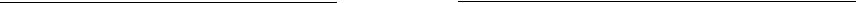 Обязуюсь сообщать в срок на позднее пяти рабочих дней об изменении моих персональных данных. Об ответственности за достоверность представленных персональных данных предупрежден(а).Права и обязанности в области защиты персональных данных мне разъяснены.С Положением об обработке и защите персональных данных ознакомлен(а) на сайте https://umcgochs-irkutsk.ru в разделе Персональные данные.6. Выдача диплома о профессиональной переподготовке производится только лично Слушателю при предъявлении паспорта.Настоящее согласие действует с «____» ______________ 20____г.«___» ____________ 20____ г.                                                                                                   (подпись)	                                    (расшифровка подписи)Приложение № 3к договору № ________/112-250на оказание платных образовательных услуг  от «_____» ________________ 202__ г.ФОРМА (Внимание !!! Все пункты заявления заполняются собственноручно)Согласие на обработку персональных данных,разрешенных субъектом персональных данных для распространения Я,____________________________________________________________________________________, руководствуясь статьей 10.1 Федерального закона от 27.07.2006 № 152-ФЗ «О персональных данных», даю согласие на обработку своих персональных данных, разрешенных для распространения Государственному бюджетному учреждению дополнительного профессионального образования «Учебно-методический центр по гражданской обороне, чрезвычайным ситуациям и пожарной безопасности Иркутской области» (далее – УМЦ/ учреждение)  (ОГРН 1113850056484, ИНН  3808221743), зарегистрированному по адресу: 664011, г. Иркутск, ул. Ударника, д. 4, моих персональных данных с целью соблюдения законодательства в сфере образования (частей 9 и 10 статьи 98 Федерального закона от 29 декабря 2012 г. № 273-ФЗ «Об образовании в Российской Федерации», постановления Правительства Российской Федерации от 31 мая 2021 г. N 825 «О федеральной информационной системе "Федеральный реестр сведений о документах об образовании и (или) о квалификации, документах об обучении» (далее - ФИС ФРДО) а именно: передача/внесение сведений о документах об образовании и (или) о квалификации в систему ФИС ФРДО, в следующем порядке:                                                                                                   (подпись)	                                    (расшифровка подписи)Сведения об информационных ресурсах Оператора, посредством которых будет осуществляться предоставление персональных данных:1. Цели передачи:Вышеуказанные персональные данные предоставляю для передачи третьим лицам в целях занесения в федеральную информационную систему сведений о документе об образовании и (или) о квалификации, документах об обучении, а также с целью отправки документа об образовании (удостоверение о повышении квалификации выданного УМЦ).2. Перечень действий, на совершение которых дается согласие:Разрешаю Оператору производить с моими персональными данными действия (операции), определенные статьей 3 Федерального закона от 27.07.2006 г. №152-ФЗ «О персональных данных», а именно: передачу (предоставление, распространение).3. Сроки действия согласия:Настоящее согласие на передачу персональных данных до момента отзыва (полностью или частично) на основании письменного заявления.Права и обязанности в области защиты персональных данных мне разъяснены.С Положением об обработке и защите персональных данных Слушателя ознакомлен(а).Настоящее согласие действует с «____» ______________ 20____г.«___» ____________ 20____ г.                                                                                    (подпись)	                             (расшифровка подписи)ГБУ ДПО «УМЦ ГОЧС и ПБ Иркутской области»Адрес: 664011, г. Иркутск, ул. Ударника, д. 4.Отделение Иркутск Банка России //УФК по Иркутской области, г.ИркутскБИК 012520101Сч.№ 40102810145370000026ИНН 3808221743КПП 380801001Министерство финансов  Иркутской области (ГБУ ДПО «УМЦ ГОЧС и ПБ Иркутской области» л/с81302030008), Сч.№ 03224643250000003400ОГРН 1113850056484тел. 8 (3952)  50-64-73umc38@mail.ruНачальник ГБУ ДПО «УМЦ ГОЧС и ПБ Иркутской области»___________________ /Н.П. Аргунова/м.п.Наименование учрежденияПочтовый адресИННКППБанкРасчётный счётБИКОГРННомер телефона@mail_________________/___________________/м.п.№ п/пФамилия, имя, отчество слушателяОбразование (высшее или среднее профессиональное)Полное наименование образовательного учреждения, серия, номер диплома, дата выдачи, номер СНИЛСЗанимаемая должность Программа обучения Форма обучения, кол-во часов, период обучения (с…по…)Адрес электронной почты(для каждого Слушателя адрес электронной почты должен быть индивидуальным)1.Профессиональная переподготовка персонала системы обеспечения вызова экстренных оперативных служб по единому номеру "112""Очно/заочная, с применением дистанционных образовательных технологий250 часовс «__» _____ по «____» ______202__ г.Категория персональных данныхПеречень персональных данныхРазрешаю к распространению(заполнить личными данными, собственноручно) Дополнительные условияперсональные данныефамилияРаботникамГБУ ДПО «УМЦ ГОЧС и ПБ Иркутской области»,регистрация данных в системе ФИС ФРДОперсональные данныеимяРаботникамГБУ ДПО «УМЦ ГОЧС и ПБ Иркутской области»,регистрация данных в системе ФИС ФРДОперсональные данныеотчествоРаботникамГБУ ДПО «УМЦ ГОЧС и ПБ Иркутской области»,регистрация данных в системе ФИС ФРДОперсональные данныедата рожденияРаботникамГБУ ДПО «УМЦ ГОЧС и ПБ Иркутской области»,регистрация данных в системе ФИС ФРДОперсональные данныеуровень образования ВО/СПОРаботникамГБУ ДПО «УМЦ ГОЧС и ПБ Иркутской области»,регистрация данных в системе ФИС ФРДОперсональные данныефамилия, указанная в дипломе о ВО или СПО РаботникамГБУ ДПО «УМЦ ГОЧС и ПБ Иркутской области»,регистрация данных в системе ФИС ФРДОперсональные данныеполное наименование образовательного учреждения, выдавшего документ об образовании РаботникамГБУ ДПО «УМЦ ГОЧС и ПБ Иркутской области»,регистрация данных в системе ФИС ФРДОперсональные данныесерия документа ВО/СПОРаботникамГБУ ДПО «УМЦ ГОЧС и ПБ Иркутской области»,регистрация данных в системе ФИС ФРДОперсональные данныеномер документа ВО/СПОРаботникамГБУ ДПО «УМЦ ГОЧС и ПБ Иркутской области»,регистрация данных в системе ФИС ФРДОперсональные данныеполРаботникамГБУ ДПО «УМЦ ГОЧС и ПБ Иркутской области»,регистрация данных в системе ФИС ФРДОперсональные данныеСНИЛСРаботникамГБУ ДПО «УМЦ ГОЧС и ПБ Иркутской области»,регистрация данных в системе ФИС ФРДОгражданство получателя (код страны по ОКСМ).почтовый адрес получения корреспонденцииАкционерное общество «Почта России»Информационный ресурсДействия с персональными даннымиФИС ФРДОПредоставление сведений ФИС ФРДОhttps://otpravka.pochta.ru/dashboard#/upload(АО «Почта России» личный кабинет УМЦ для отправки корреспонденции)Передача (отправка писем)